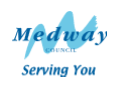 Sra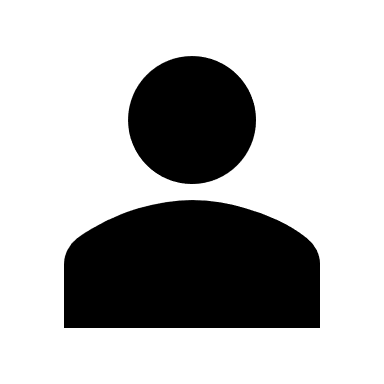 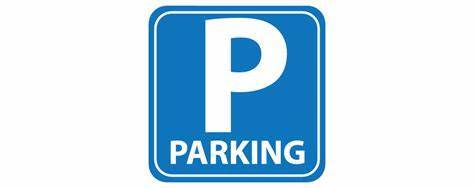 